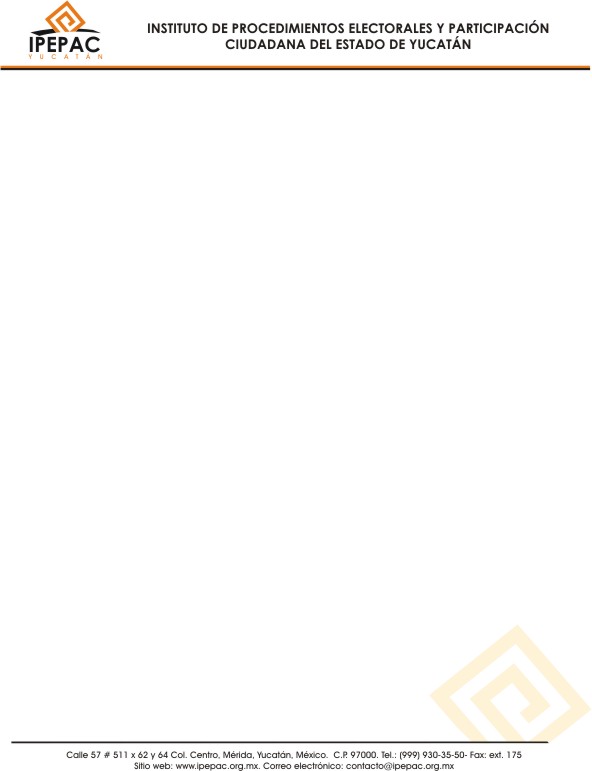 UNIDAD DE ACCESO A LA INFORMACIÓN PÚBLICA DEL INSTITUTO DE PROCEDIMIENTOS ELECTORALES Y PARTICIPACIÓN CIUDADANA DEL ESTADO DE YUCATÁN	Publicación de la información correspondiente a la fracción V: “El domicilio, número telefónico y la dirección electrónica de la Unidad de Acceso a la Información Pública donde podrán recibirse las solicitudes para obtener la información pública”.	Titular de la Unidad de Acceso: Lic. Jorge Iván Salazar Cáceres.	Dirección: Calle 57 # 511 x 62 y 64 Centro	Teléfono: 930-35-50	Horario de atención al Público: de lunes a viernes de 9:00 a 16:00 horas.	Dirección Electrónica: http://www.ipepac.org.mx___________________________Lic. Jorge Iván Salazar Cáceres Titular de la Unidad de Acceso a la Información PúblicaDel Instituto de Procedimientos Electorales y Participación Ciudadana del Estado de Yucatán.Fecha de generación del documento: 29 de mayo de 2014.Período de vigencia: Mayo de 2014